Career & Educational Choices After High School  17 SCECH/Continuing Education HoursDo you struggle with how to help students explore a variety of career and education options for after high school?Do you want in-depth information and resources to assist your students in making these career and educational choices?This five-week online seminar begins January 3 and runs through February 11. Receive 17 continuing education hours and interact with other like-minded career practitioners.There are no set times you must be logged in. Like an online college course, you log in when you want to.Participation: 5-week commitment
Contact Hours: 17 CCE – approved contact hours
Course Fee: $360 
To register, return this form with the information below – fax the form to 269-657-3325 or email the form to kgarceau@cdftrainer.com. Payment can follow registration. 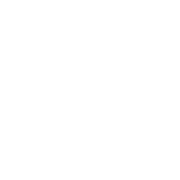 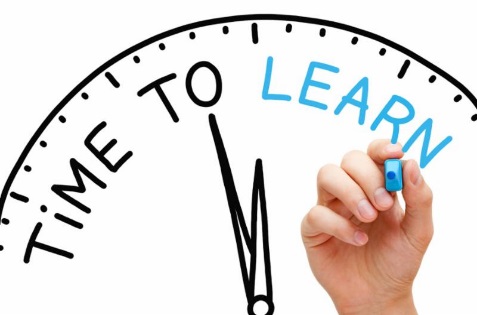 Name:Name:Title/Position:Title/Position:                            Organization Name:                            Organization Name:Address:Address:City:City:State:State:Zip Code:Zip Code:Business Phone:Business Phone:Cell Phone:Cell Phone:E-mail:E-mail:Choose one that fits you: Workforce Development Professional: 
circle one – youth or adults Educator (describe):Additional Credits AvailableI am interested in17 Continuing Education Credit Hours  Pay by check (preferred)Credit card option available upon request.